                      History                                   FLE Y3/4                         Stone Age to the Iron Age                      History                                   FLE Y3/4                         Stone Age to the Iron Age                      History                                   FLE Y3/4                         Stone Age to the Iron Age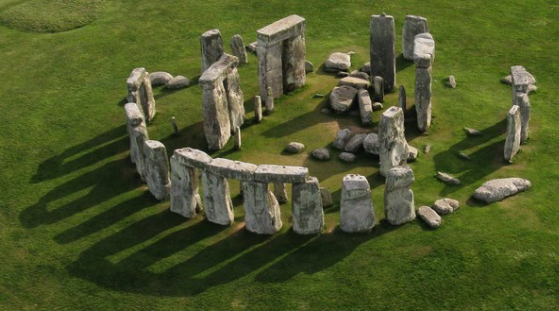 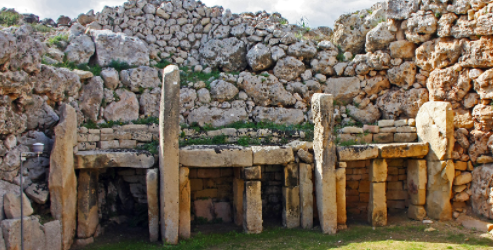 Our Endpoint